ReferencesBezchlibnyk-Butler, K., Jeffries, J., Procyshyn, R., Virani, A. (2014). Clinical Handbook of Psychotropic Drugs (20th ed). Toronto: Hogrefe PublishingNational Centre for Education and Training on Addiction (NCETA) Consortium. (2004), Alcohol and Other Drugs: A Handbook for Health Professionals. Retrieved on April 2, 2015, from http://www.health.gov.au/internet/main/ publishing.nsf/Content/E5203E6D5CBAA696CA257BF0001E02ED/$File/aodgp.pdfDrug Enforcement Agency. (2011). Drugs of Abuse. Retrieved on April 1, 2015 from http://www.dea.gov/pr/multimedia-library/publications/drug_of_abuse.pdf#page=54 5. Lindsey WT, Stewart D, Childress D. Drug interactions between common illicit drugs and prescription therapies. Am J Drug Alcohol Abuse. 2012;38(4):334-43. Lindsey, W. T., Stewart, D., & Childress, D. (2012). Drug interactions between common illicit drugs and prescription therapies. The American journal of drug and alcohol abuse, 38(4), 334-343. Food and Drug Administration. (2012). Xyrem (sodium oxybate): Drug Safety Communication - Warning Against Use With Alcohol or Drugs Causing Respiratory Depression. Retrieved on April 3, 2015, from http://www.fda.gov/Safety/MedWatch/SafetyInformation/SafetyAlertsforHumanMedicalProducts/ucm332430.htmEller, M., Wang, Y., Wesnes, K., Alvarez-Horine, S., Benson, B., & Black, J. (2013). Evaluation of drug–drug interactions of sodium oxybate with divalproex: Results from a pharmacokinetic/pharmacodynamic study. Sleep Medicine, 14(1), e302-e303.Hechler, V., Ratomponirina, C., & Maitre, M. (1997). γ-Hydroxybutyrate conversion into GABA induces displacement of GABAB binding that is blocked by valproate and ethosuximide. Journal of Pharmacology and Experimental Therapeutics, 281(2), 753-760.Thai, D., Dyer, J. E., Benowitz, N. L., & Haller, C. A. (2006). GHB and ethanol effects and interactions in humans. Journal of clinical psychopharmacology,26(5), 524.Weiss, T., Müller, D., Marti, I., Happold, C., & Russmann, S. (2013). Gamma-hydroxybutyrate (GHB) and topiramate—clinically relevant drug interaction suggested by a case of coma and increased plasma GHB concentration.European journal of clinical pharmacology, 69(5), 1193-1194.Townsend, M.C. (2015). Psychiatric Nursing: Assessment, Care Plans, and Medications. Oklahoma: F.A. Davis Company.Gamma-hydroxybutyrate (GHB)/Sodium OxybateGamma-hydroxybutyrate (GHB)/Sodium OxybateAlternative names:  liquid ecstasy, liquid X, liquid F, goop, GBH= Grievous Bodily Harm, Easy lay, Ghost Breath, G, Somatomax, Gamma-G, Growth Hormone Booster, Georgia home boy, nature’s Quaalude, G-riffick, Soapy, Salty Water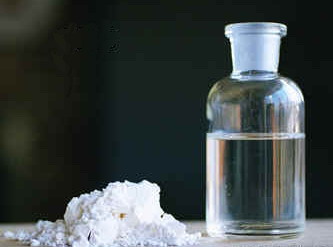 Alternative names:  liquid ecstasy, liquid X, liquid F, goop, GBH= Grievous Bodily Harm, Easy lay, Ghost Breath, G, Somatomax, Gamma-G, Growth Hormone Booster, Georgia home boy, nature’s Quaalude, G-riffick, Soapy, Salty WaterCharacteristicsProduced naturally in the body and is a metabolite of gamma aminobutyric acid (GABA)1Stimulates slow-wave sleep (stages 3 and 4) and decreases stage 1 sleep; with continued use, decreases REM sleep. 1Shown to increase dopamine levels in the basal gangliaAt 10mg/kg produces anxiolytic effect, muscle relaxation, and amnesiaAt 20-30mg/kg increases REM and slow-wave sleepDoses > 60mg/kg can result in anesthesia, respiratory depression and comaOnset of action is within 30minElimination half-life is approximately 20-30min; no longer detected in blood after 2-8h and in urine after 8-12h 1GHB is absorbed rapidly and reaches peak plasma concentrations in 20–60 minutes. 3Presentation during intoxication(Symptoms usually resolve within 7 hours, but dizziness can persist up to 2 weeks)Common signs and symptoms during intoxication can include 3Adverse reactions may include3Extreme intoxication signs and symptoms may include3Bradycardia, seizures, apnea, sudden (reversible) comma with abrupt awakening and agitation1*Overdoses can occur due to unknown purity and concentration of ingested productMonitoring and support during intoxicationMonitoring and support during intoxication(Continued)Goal11Prevent severe respiratory depression Monitor1,2,3,4,11Assess level of disorientation and if possible time of last ingestion and amount consumedMonitor for falls riskMonitor vitals every 15 minutes initially and less frequently as acute symptoms subside Ensuring adequate respiratory function Maintain comprehensive physiological and cardiac monitoring Supportive Interventions Ensure a quiet private spaceFrequently orient client to reality and surroundings Promote fluid and food intake as tolerated Atropine may be used for persistent symptomatic bradycardia If breathing is laboured, refer to an intensive care unit. No known antidote  for toxicity Withdrawal presentation1symptoms occur 1-6 hours after abrupt cessation and can last 5-15 days after chronic useSymptoms may include1After chronic use1Mild tachycardia and hypertensionCan progress to delirium with auditory and visual hallucinations Monitoring and support during withdrawalMonitor1,11Mental Status (include risk of self-harm and suicide, agitation, anxiety)Physical status (vital signs, GI distress, respiratory and cardiological function)Risk for fallsHydration/NutritionSupportive Interventions1,11Provide reassurance and calming techniques.Encourage fluids and nutrition as toleratedDiazepam has been used to treat GHB withdrawal Potential ComplicationsComa reported in doses > 60mg/kg 1GHB overdose is a real danger, usually occurring within 15–20 minutes of ingestion. Most fatalities associated with GHB occur when it is taken with other substances, most notably alcohol.3, 4Overdose may present as3, 4:Notable Drug interactionsNotableDrug interactions(Continued)HIV medications (Ritonavir and Saquinavir)5Interferes with the metabolism of GHB via CYP3A4 enzymes, amplifying GHB-depressant effects which may lead to loss of consciousnessWith Benzodiazepines5GHB may alter the response of midazolam at the GABA receptors, leading to agitation and confusionEnhance CNS depressant effects of GHBWith Sedating antidepressants, Antipsychotics, General anesthetics, Hypnotics, Opioids, Muscle Relaxants6May enhance the CNS depressant effect of GHB leading to impaired consciousness and respiratory depressionWith Valproate and Ethosuximide7,8Inhibition of GHB-dehydrogenaseIncreased serum concentration of GHB --> Increased sleepiness, dizziness, nausea and cognitive impairmentWith Alcohol9Enhanced respiratory depression, greater decreases in O2 sat, and hypotensionAdverse effects are more pronounced at higher GHB dosesWith Topiramate10Topiramate increases GABA activity at its neuroceptorsMay increase serum concentration of GHB --> Myoclonic jerks, miosis, rapid onset of comaWith CannabisIncreased pharmacological effects1With StimulantsIncreased pharmacological effects 1Psychiatric effectsIn small doses, it leads to feelings of well-being, lowered inhibitions, sedation, poor concentration, confusion, amnesia, euphoria and hallucinations. It may lead to agitation and aggression1